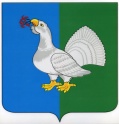 СОГЛАШЕНИЕ о социальном партнерстве в сфере труда междуадминистрацией Павинского муниципального района Костромской области, Координационным советом профсоюзов Павинского муниципального района Костромской области, работодателями Павинского муниципального района Костромской областина 2019-2021 годыОбщие положенияАдминистрация Павинского муниципального района Костромской области (далее - Администрация), Координационный совет профсоюзов Павинского района Костромской области  (далее - Профсоюзы), работодатели на территории Павинского района Костромской области (далее – Работодатели), именуемые в дальнейшем «Стороны», действуя в соответствии с законодательством Российской Федерации и Костромской области, заключили настоящее Соглашение о социальном партнерстве (далее - Соглашение) на 2019 – 2021 годы.Настоящее Соглашение является  правовым актом социального партнерства, регулирующим социально-трудовые отношения между работниками и работодателями, определяющим общие принципы регулирования связанных с ними экономических отношений на уровне Павинского района Костромской области.Стороны признают в числе приоритетных целей настоящего Соглашения обеспечение согласования интересов работников, работодателей и Администрации Павинского района Костромской области по регулированию социально-трудовых и иных непосредственно связанных с ними отношений, направленных на повышение уровня и качества жизни населения на основе устойчивого развития и укрепления конкурентоспособности экономики Павинского района Костромской области, обеспечения эффективной занятости, роста производительности труда, совершенствования профессиональной подготовки молодёжи, условий труда, повышения заработной платы работающих, доходов населения, сокращения доли низкооплачиваемых категорий работников, снижения дифференциации в сфере доходов и заработной платы, совершенствования социальной сферы.Соглашение является основой для отраслевых соглашений, заключаемых на уровне Павинского района Костромской области, а также коллективных договоров. При этом обязательства и гарантии, установленные настоящим Соглашением, являются минимальными и не могут быть изменены в сторону снижения трудовой, социальной и экономической защищенности работников.Стороны обязуются соблюдать договоренности, достигнутые в ходе трехсторонних коллективных переговоров и консультаций, а также намерены добиваться развития своих взаимоотношений на принципах социального партнерства, коллективно-договорного регулирования социально-трудовых отношений.Стороны в пределах своих полномочий принимают на себя также обязательства, установленные Генеральным соглашением между общероссийскими объединениями профсоюзов, общероссийскими объединениями работодателей и Правительством Российской Федерации и Соглашением между органами исполнительной власти субъектов Российской Федерации, входящих в Центральный федеральный округ, Ассоциацией территориальных объединений организаций профсоюзов Центрального федерального округа, Координационным Советом Российского союза промышленников и предпринимателей Центрального федерального округа на 2017 - 2018 годы, Соглашением о социальном партнерстве в сфере труда между администрацией Костромской области, Федерацией организаций профсоюзов Костромской области и объединениями работодателей Костромской области на 2019-2021 годы.Обязательства Работодателей принимают на себя две другие стороны в той мере, в которой они осуществляют функции работодателей.Соглашение открыто для подписания всеми работодателями и профсоюзами Павинского района Костромской области. Для достижения установленных Соглашением целей Стороны в пределах своих полномочий берут на себя следующие обязательства:I. В сфере экономической политики Совместные обязательства Сторон1.1. Реализовывать промышленную и инвестиционную политику, обеспечивающую:-рост и сохранениеобъемов производства продукции (работ, услуг) в отраслях экономики Павинского муниципального района; -сохранение деятельности организаций и трудовых коллективов, находящихся на территории Павинского муниципального района, недопущение роста безработицы и высвобождения работников без последующего трудоустройства;-насыщение потребительского рынка качественными товарами и услугами, в том числе производимыми в Павинского муниципального района;-содействие развитию малого и среднего бизнеса, вовлечение его представителей в систему социального партнерства;-взаимные консультации по вопросам промышленной, бюджетной, инвестиционной, налоговой и ценовой политики;-совершенствование порядка регулирования цен и тарифов на продукцию и услуги естественных монополий, осуществление контроля над обоснованностью их формирования.1.2.Организовывать экономическое соревнование (трудовое соревнование) в отраслях, организациях с целью повышения производительности труда как основы повышения эффективности экономики Павинского муниципального района.1.3.В рамках имеющихся полномочий принимать меры, направленные на защиту внутреннего рынка от недобросовестной конкуренции, в том числе по включению недобросовестных исполнителей государственных и муниципальных контрактов в реестр недобросовестных поставщиков, который публикуется в средствах массовой информации всоответствии с действующим законодательством.1.4. Обеспечивать в организациях, расположенных на территории муниципального образования, соблюдение законодательства о труде, в том числе при смене собственника имущества организации, изменении ее подведомственности, реорганизации или ликвидации.1.5. В рамках своих полномочий реализовывать меры по предотвращению незаконных действий, нацеленных на ликвидацию или перепрофилирование организаций. В случае угрозы таких действий информировать   трехстороннюю комиссию по регулированию социально - трудовых отношений Павинского муниципального района.1.6.Оказывать содействие развитию внутриобластного сотрудничества по таким направлениям, как производственная кооперация, продвижение продукции на рынки  Костромской области, подготовка квалифицированных кадров, обмен передовым опытом (областные выставки и ярмарки), организация отдыха и оздоровления работников и их детей, трудовая миграция.1.7. При ежегодном формировании  бюджета и прогноза социально-экономического развития  Павинского муниципального района проводить консультации по основным их параметрам.                                                                    1.8. Представлять по запросу Сторон необходимые сведения о выполнении обязательств по разделу «Совместные обязательства сторон в сфере экономической политики».1.9.Принимать меры, направленные на своевременную уплату обязательных платежей в бюджетную систему Российской Федерации, легализацию заработной платы, противодействие схемам ухода от налогообложения.1.10.Способствовать участию организаций Павинского муниципального района во Всероссийском конкурсе «Российская организация высокой социальной эффективности» и иных конкурсах социальной направленности.1.11.Установить следующие критерии оценки выполнения сторонами данного раздела Соглашения:а) индекс промышленного производства (в % к предыдущему году):- 2019 год – 100,9%;- 2020 год – 101,1%;- 2021 год  - 101,7%.б) достижение показателей валового регионального продукта (в % к предыдущему году в сопоставимых ценах):- 2019 год -100%;- 2020 год- 101,1%;- 2021 год – 101,6%.в) обеспечение объема инвестиций (в основной капитал) за счет всех источников финансирования (% к предыдущему году в сопоставимых ценах):- 2019 год –100,8%;- 2020 год -101,3%; - 2021 год – 101,7%.г) обеспечение роста среднемесячной заработной платы работников (% к предыдущему году):- 2019 год –105%;- 2020 год - 105%; - 2021 год – 106,2%.д) увеличение числа прибыльных предприятий;е) снижение задолженности по налогам и сборам организаций Павинского муниципального района;ж) обеспечение исполнения плановых бюджетных назначений налоговых и неналоговых доходов бюджета.Обязательства Администрации1.12.Осуществлять меры по обеспечению комплексного социально- экономического развития Павинского района Костромской области, разрабатывать прогноз социально- экономического развития района, районные  программы развития отраслей экономики и поддержки малого и среднего бизнеса, реализовывать на территории Павинского района Костромской области федеральные программы.1.13.При подготовке проекта бюджета на очередной финансовый год учитывать обязательства данного Соглашения и предложения трехсторонней комиссии по регулированию социально-трудовых отношений Павинского района Костромской области, требующие финансирования из районного бюджета.1.14.Обеспечивать исполнение доходной и расходной частей районного бюджета в соответствии с законами Костромской области на соответствующий финансовый год.1.15.Разрабатывать и реализовывать комплекс мер по укреплению собственной доходной базы бюджета.1.16.Принимать меры по снижению неэффективных расходов  бюджета Павинского района Костромской области.1.17.В пределах своей компетенции проводить согласование со сторонами настоящего Соглашения по вопросам формирования тарифов на топливно-энергетические ресурсы, жилищно-коммунальные услуги.1.18.Оказывать поддержку товаропроизводителям Павинского района  Костромской области в  обеспечении сырьевой базы на условиях краткосрочной аренды лесов, развитии экономического сотрудничества в рамках межрегиональных и внешних связей, выставочно-ярмарочной деятельности.1.19.Включать в состав комиссии по осуществлению муниципальных закупок товаров, работ и услуг представителей профсоюзов в порядке и на условиях, установленных действующим законодательством.1.20.Обеспечивать финансирование капитального строительства и ремонта объектов жилищного и непроизводственного назначения в соответствии с утвержденным перечнем в пределах средств, утвержденных на эти цели в  районном бюджете на соответствующий финансовый год.1.21.Содействовать привлечению кредитных ресурсов для развития малых форм хозяйствования в агропромышленном комплексе, строительстве, модернизации животноводческих помещений и иных производственных объектов.1.22.Содействовать развитию системы заготовки, переработки и сбыта сельскохозяйственной продукции, в том числе личных подсобных и крестьянских (фермерских) хозяйств.1.23.Обеспечивать участие Павинского района Костромской области в областных инвестиционных программах.1.24. Привлекать инвесторов и оказывать им поддержку при реализации приоритетных инвестиционных проектов в рамках существующего законодательства Костромской области.1.25.Содействовать в соответствии с действующим законодательством реализации планов оздоровления организаций-должников, включая организации, на которых введено внешнее управление.Обязательства Профсоюзов1.26.Изучать производственную и социально-экономическую ситуацию в организациях, анализировать и обобщать поступающие от трудовых коллективов и отдельных членов профсоюзов предложения по улучшению работы организаций и направлять их в органы управления организаций, органы государственной власти и местного самоуправления.1.27.Содействовать стабилизации работы организаций, снижению социальной напряженности, предотвращению высвобождения работников, соблюдению трудовой дисциплины, обеспечению прибыльной работы организаций.1.28.Осуществлять контроль и правовую защиту трудовых прав работников, в том числе защищать их права и интересы при смене собственника, изменении организационно-правовых форм организаций, сокращении численности или штата, введении неполного рабочего времени.1.29.Участвовать в управлении организациями в формах, предусмотренных трудовым законодательством, учредительными документами, коллективными договорами, локальными нормативными актами, в том числе обсуждать на заседаниях профсоюзных комитетов первичных профсоюзных организаций с участием представителей работодателей планы социально-экономического развития организаций.1.30.Вносить предложения об использовании прибыли организаций на финансирование отдельных сфер деятельности.1.31.Направлять на общественную экспертизу проекты коллективных договоров.Обязательства Работодателей1.32.Обеспечивать участие профсоюзов в рассмотрении среднесрочных программ развития организаций, обеспечивающих устойчивый экономический рост, стабильную работу организаций.1.33.Участвовать в решении социально значимых проблем  Павинского района Костромской области и осуществлять предпринимательскую деятельность на принципах социальной ответственности, определенных Социальной хартией российского бизнеса, принятой XIV съездом Российского союза промышленников и предпринимателей 16 ноября 2004 года;1.34.Вносить в исполнительные органы государственной власти    предложения по стимулированию производства, поддержке отечественных товаропроизводителей, подготовке и переподготовке рабочих кадров и специалистов.1.35.Стремиться к обеспечению роста налоговых отчислений в бюджет как в абсолютных суммах, так и по отношению к валовой выручке, не допущению случаев минимизации налоговой нагрузки и выплаты «теневой» заработной платы.1.36.Разрабатывать в организациях программы по адаптации молодых работников на производстве, развитию наставничества, создавать финансовые и кадровые условия для их реализации, предусматривая в коллективных договорах соответствующие обязательства.1.37.При проведении мероприятий по реорганизации сохранять уровень заработной платы и социальные гарантии, действовавшие до ее начала.1.38.Систематически информировать работников организаций и их представителей о принимаемых мерах по стабилизации и развитию производства, итогах хозяйственной деятельности.1.39.Представлять профсоюзным организациям информацию по социально-экономическим вопросам и обеспечивать право на участие представителей профсоюзных органов в работе общих собраний (конференций) организаций.II. Развитие рынка труда и обеспечение занятости населенияСовместные обязательства Сторон2.1.Принимают меры по обеспечению занятости граждан старшего поколения в соответствии со Стратегией действий в интересах граждан старшего поколения в Российской Федерации до 2025 года, утвержденной распоряжением Правительства Российской Федерации от 5 февраля 2016 года №164-р, привлекают их в качестве наставников для молодежи, впервые приступающей к трудовой деятельности;2.2.Осуществляют реализацию мероприятий, направленных на сокращение неформальной занятости, снижение задолженности по заработной плате и по уплате страховых взносов во внебюджетные фонды, легализацию трудовой деятельности лиц, осуществляющих её без трудовых договоров;2.3.Добиваться сокращения дисбаланса между спросом и предложением рабочей силы, повышения её конкурентоспособности, сокращения уровня безработицы, снижения социальной напряженности.2.4.Способствовать увеличению представительства молодежи в руководящих органах.2.5.Содействовать сохранению рабочих мест и наращиванию налогового потенциала через создание новых предприятий, защите местных товаропроизводителей.2.6.Обеспечивают разработку и реализацию нормативных правовых актов и программ в сфере содействия занятости населения, включая мероприятия для категорий граждан, нуждающихся в особой поддержке - женщин, лиц предпенсионного и пенсионного возраста, инвалидов.В целях повышения квалификации и защиты прав работников осуществлять оценку и присвоение профессиональных квалификаций работников в порядке и в соответствии с требованиями Национального совета при Президенте Российской Федерации по профессиональным квалификациям и законодательством Российской Федерации.2.7.Ежегодно рассматривать на  трехсторонней комиссии по регулированию социально-трудовых отношений Павинского района Костромской области ситуацию на рынке труда района, по итогам обсуждения определять совместные мероприятия по созданию рабочих мест на предстоящий год, источники их финансирования.2.8.Содействовать предотвращению массовых увольнений работников из организаций всех организационно-правовых форм и форм собственности. Проводить обязательную оценкуэкономической обоснованности и целесообразности намечающихся массовых высвобождений работников в организациях любой формы собственности.Критериями массового увольнения работников при сокращении численности или штата считать увольнение:а) 15 и более человек в течение 30 календарных дней;б) 25 и более человек в течение 60 календарных дней;в) 50 и более человек в течение 90 календарных дней.При наличии в отраслевых  муниципальных соглашениях иных критериев, улучшающих положение работников, при решении вопросов о массовом высвобождении работников руководствоваться критериями, установленными указанными соглашениями.В случае угрозы массовой безработицы на основе взаимных консультаций формировать программу экстренных мер и план совместных действий по обеспечению трудоустройства и социальной поддержки высвобождаемых работников.2.9.Разрабатывать и реализовывать меры по стимулированию работодателей к созданию новых и сохранению экономически целесообразных рабочих мест.2.10.Обобщать и распространять положительный опыт работы с молодежью в организациях Павинского района Костромской области.2.11.Содействовать реализации Стратегии развития непрерывного профессионального образования в Костромской области.2.12.Совершенствовать и развивать систему профессиональной ориентации обучающихся в образовательных организациях с целью повышения их мотивации к трудовой деятельности по профессиям и специальностям, востребованным на рынке труда.2.13.В целях повышения престижа рабочих профессий проводить районные конкурсы профессионального мастерства, направлять участников на областные конкурсы.2.14.Обеспечивать занятость подростков и молодежи в каникулярное и свободное от учебы время.2.15.Содействовать организациям в создании эффективно действующих стажировок и прохождении практики обучающихся всех уровней профессионального образования, развитии целевой контрактной подготовки специалистов.2.16.Содействовать трудоустройству по полученной профессии (специальности) выпускников профессиональных образовательных организаций и образовательных организаций	 высшего образования.2.17.В целях дополнительного привлечения в район квалифицированных трудовых ресурсов реализовывать областную программу «Оказание содействия добровольному переселению в Костромскую область соотечественников, проживающих за рубежом».2.18.Восстанавливать и совершенствовать традиционные, внедрять новые формы чествования человека труда, поднятия престижа массовых профессий путем проведения конкурсов профессионального мастерства, учреждения «Досок почета», представления к награждению государственными и профсоюзными наградами, другие формы чествования лучших трудовых коллективов, их руководителей, профсоюзных лидеров и работников.2.19.Проводить согласованную политику в области регулирования вопросов привлечения иностранной рабочей силы в экономику Павинского района Костромской области. 2.20.Содействовать созданию в организациях рабочих мест для трудоустройства инвалидов. Оказывать содействие в трудоустройстве лицам с ограниченными возможностями здоровья, в том числе после окончания ими образовательных организаций, в соответствии с рекомендациями, содержащимися в индивидуальной программе реабилитации инвалида. Предусматривать меры по обеспечению беспрепятственного доступа к рабочим местам и объектам социального значения.2.21.Включать представителей Профсоюзов и Работодателей в состав межведомственных комиссий, осуществляющих согласование потребности в привлечении иностранных работников и предложений по объемам квот.             2.22.Предоставлять по запросу Сторон необходимые сведения о выполнении обязательств по разделу «Развитие рынка труда и обеспечение занятости населения».2.23.Установить следующие критерии оценки выполнения Сторонами данного раздела Соглашения:а) в среднем по району (городу):- уровень общей безработицы (по методологии МОТ)в 2019 году не более 5,3%;в 2020 году не более 5,2%;в 2021 году не более 5,1%.- уровень регистрируемой безработицыв 2019 году не более 0,63%;в 2020 году не более 0,62%;в 2021 году не более 0,61%.доля выпускников образовательных организаций среднего профессионального образования Костромской области, трудоустроившихся по специальности на территории области, - не менее 70% от общего числа трудоустроенных;- коэффициент напряженности на рынке труда на одну вакансиюв 2019 году 0,7;в 2020 году 0,6;в 2021 году 0,5.-увеличение числа созданных рабочих мест, объема средств, выделенных на обучение персонала, численности работников, прошедших профессиональную переподготовку или повышение квалификации.Обязательства Администрации2.24.Проводить с участием Сторон настоящего Соглашения мониторинг ситуациина рынке труда Павинского района Костромской области.2.25.Ежегодно разрабатывать прогноз потребности отраслей экономики и социальной сферы Павинского района Костромской области в кадрах рабочих и специалистов на  7-летнюю перспективу.2.26.Обеспечить реализацию региональной Программы содействия занятости населения.2.27.Создавать условия для социальной адаптации на рынке труда женщин, стремящихся возобновить трудовую деятельность после длительного перерыва, связанного с уходом за малолетними детьми.2.28.Информировать население и Стороны о состоянии и перспективах на рынке труда, трудовых ресурсов и кадрового потенциала Павинского района Костромской области, в том числе путем использования новых информационных технологий.Обязательства Профсоюзов2.29.Осуществлять контроль над соблюдением законодательства в области занятости населения, принимать меры по защите прав членов профсоюзов.2.30.Осуществлять контроль в организациях за необоснованным и (или) массовым применением срочных трудовых договоров.2.31.Оказывать поддержку молодым работникам. Создавать молодежные комиссии и советы молодых работников при профкомах.2.32.Направлять в государственные органы и органы местного самоуправления предложения в связи с массовым высвобождением работников2.33.Информировать иностранных граждан, осуществляющих трудовую деятельность на основании разрешительных документов, об их праве на вступление в профсоюзы по месту работы.2.34.В целях обеспечения защиты интересов работников в процессе проведения процедуры банкротства участвовать в собрании кредиторов организации-должника.2.35.Осуществлять профсоюзный контроль над соблюдением в организациях законодательства о труде, занятости, охране труда, социальной защите инвалидов, беременных женщин, подростков.Обязательства Работодателей2.36.Осуществлять перепрофилирование производств в соответствии с требованиями рынка, наращивать объемы производства товаров, работ и услуг.2.37.Создавать условия для переобучения работников новым, конкурентоспособным на рынке труда профессиям до наступления срока расторжения трудового договора.2.38.Создавать дополнительные рабочие места для лиц, требующих особой социальной защиты.2.39.Обеспечивать условия работы молодых работников (молодых рабочих и специалистов). Оказывать им поддержку в решении социально-бытовых проблем и приобретении жилья.2.40.Заключать договоры о сотрудничестве с учреждениями профессионального образования по подготовке, переподготовке и повышению квалификации работников требуемых специальностей, по прохождению производственной практики и стажировок учащихся, мастеров производственного обучения, по предоставлению рабочих мест для трудоустройства выпускников.2.41.Принимать обязательства по организации внутрифирменного развития персонала на производстве, сохранению и рациональному использованию профессионального потенциала работников, повышению их конкурентоспособности на рынке труда.2.42.На условиях софинансирования содействовать организации рабочих мест под оплачиваемые общественные работы и временное трудоустройство граждан.Организовывать временные рабочие места для трудоустройства подростков в возрасте 14-18 лет в период летних каникул, а также в свободное от учебы время.2.43.Совместно с профсоюзами вырабатывать и реализовывать меры поощрения молодежи, добившейся высоких показателей в труде и учебе. Проводить в организациях конкурсы профессионального мастерства на звание «Лучший молодой рабочий по профессии», «Лучший молодой специалист».2.44.Создавать или выделять рабочие места для трудоустройства инвалидов согласно установленной квоте.2.45.В каждой организации, особенно дорожной и лесной отрасли, содействовать обеспечению работников в межсезонный период другими видами работ.2.46.Обеспечить заключение срочных трудовых договоров только в случаях, предусмотренных действующим законодательством.2.47.Предусматривать средства на повышение квалификации работников, переподготовку кадров, а также на предоставление льгот и компенсаций увольняемым работникам в соответствии с коллективными договорами.2.48.Соблюдать установленный порядок привлечения иностранных граждан в целях осуществления трудовой деятельности, в том числе в обязательном порядке подавать заявку (заявление) в уполномоченный орган о потребности в иностранной рабочей силе по форме и в сроки, установленные законодательством.2.49.Обеспечить квалификационно-профессиональное тестирование и мониторинг заработной платы иностранных граждан, установление ее уровня не ниже минимальной месячной оплаты труда.2.50.Обеспечивать в соответствии с действующим законодательством медицинское обследование иностранных граждан при их приеме на работу.2.51.Предусматривать в соответствии с действующим законодательством в коллективных договорах организаций:-условия гарантий от увольнения в связи с сокращением численности или штата работников организации в первые два года работы после обучения для выпускников образовательных учреждений высшего и среднего профессионального образования;-предоставление материальной помощи работникам, потерявшим работу вследствие реорганизации, сокращения штата организации, предоставление оплачиваемого времени для поиска новой работы до наступления срока расторжения трудового договора.2.52.Осуществлять анализ, прогнозирование и учет численности работников, намеченных к увольнению в связи с сокращением численности или штата. Представлять в центры занятости населения, профсоюзные органы информацию о наличии вакантных рабочих мест, а также сроках и масштабах возможных массовых увольнений.2.53.Не допускать одновременного увольнения работников – членов одной семьи по сокращению численности или штата работников.2.54.Сохранять в течение одного года за работниками, высвобождаемыми в связи с сокращением численности или штата, право на первоочередное трудоустройство в организации при появлении вакантных рабочих мест.2.55.Содействовать вступлению иностранных работников в профессиональные союзы.2.56.Проводить анализ, прогнозирование и учет численности работников, планируемых к увольнению. Предоставлять в центры занятости населения, первичные профсоюзные организации информацию о наличии вакантных рабочих мест, а также сроках и масштабах возможных массовых увольнений.2.57.Обеспечивать по запросу профсоюзные органы,  органы местного самоуправления информацией по социально-трудовым вопросам.2.58.Сохранять за работником средний месячный заработок на весь период обучения при направлении на дополнительное профессиональное образование с отрывом от производства при условии, что работника на обучение направляет работодатель.2.59.Участвовать в реализации Программы дополнительных мер по снижению напряженности на рынке труда Костромской области.III. Оплата труда, доходы и уровень жизни населенияСовместные обязательства Сторон3.1. принимают меры по совершенствованию системы оплаты труда работников бюджетного сектора экономики с учетом необходимости обеспечения индексации и повышения оплаты труда, в том числе на основе достижения конкретных показателей качества и количества оказываемых услуг;3.2. формируют условия для поэтапного приближения минимальной заработной платы не ниже 1,2 величины прожиточного минимума трудоспособного населения, установленной в Костромской области;3.3. принимают меры по установлению тарифной части заработной платы на уровне не ниже65% от общего ее размера;3.4. принимают меры по обеспечению минимальной заработной платы вПавинском муниципальном районе Костромской области выше минимального размера оплаты труда, устанавливаемого Федеральным законом;3.5. предпринимают меры по доведению средней заработной платы до уровня не менее трехкратного размера прожиточного минимума трудоспособного населения, установленного в Костромской области на душу населения;3.6. добиваются сокращения дифференциации по уровню оплаты труда работников различных отраслей экономики;3.7. принимают меры по опережению темпов роста доходов населения относительно темпов роста потребительских цен;3.8. принимают меры, направленные на своевременную и в полном объеме выплату заработной платы, их повышение в соответствии с федеральным и областным законодательством в организацияхПавинскогомуниципального Костромской области;3.9. принимают меры по установлению заработной платы работников муниципальных учреждений не ниже базовых окладов (базовых должностных окладов), базовых ставок заработной платы соответствующих профессиональных квалификационных групп, установленных Правительством Российской Федерации;3.10. осуществляют мониторинг эффективности применения отраслевых систем оплаты труда работников бюджетных учреждений, перехода на одноканальное финансирование, результаты которого рассматривают на районной трехсторонней комиссии по регулированию социально-трудовых отношений;3.13. осуществляют постоянный контроль за своевременностью и полнотой выплаты заработной платы и перечислением социальных страховых взносов в государственные внебюджетные социальные фонды в организациях всех форм собственности. Принимают меры по ликвидации задолженности по заработной плате и уплате социальных страховых взносов, активизируют в этих целях работу соответствующих комиссий, созданных в органах местного самоуправления Павинскогомуниципального района и сельских поселениях;3.14. осуществляют регулярный мониторинг численности низкооплачиваемых групп работников в Павинском муниципальном районе и определяют меры к снижению их доли;3.15. принимают в пределах своей компетенции меры по легализации заработной платы в организациях;3.16. устанавливают следующие критерии оценки выполнения Сторонами раздела 3«Оплата труда, доходы и уровень жизни населения» настоящего Соглашения:уровень среднемесячной заработной платы поПавинскому муниципальному району  Костромской области –в 2019 году – не менее 24604,0 рублей;в 2020 году – не менее 25834,5 рублей;в 2021 году – не менее 27384,6 рублей.Обязательства Администрации3.17.предпринимает меры, направленные на повышение заработной платы работников бюджетной сферы, в целях обеспечения устойчивого роста реальных доходов граждан в ходе реализации Указа Президента Российской Федерации от 7 мая 2018 года № 204 «О национальных целях и стратегических задачах развития Российской Федерации на период до   2024 года»;3.18. принимает меры по обеспечению роста заработной платы не ниже уровня инфляции и поэтапного доведения заработной платы работников бюджетной сферы до уровня средней заработной платы в целом по региону;3.19. предусматривает в районном бюджете, бюджете сельских поселений на 2019, 2020 и 2021 годы средства на повышение заработной платы для реализации мер, предусмотренных Указом Президента Российской Федерации от 7 мая 2012 года № 597 «О мероприятиях по реализации государственной социальной политики»;3.20. рассматривает вопросы повышения уровня заработной платы и погашения задолженности по ее выплате в организациях независимо от их организационно-правовых форм и форм собственности. Проводит мониторинг повышения уровня реальной заработной платы;3.21. обеспечивает своевременное финансирование расходов на выплату заработной платы, пособий и социальных гарантий;Обязательства Профсоюзов3.22. организовывают переговоры с Работодателями внебюджетной сферы о включении в коллективные договоры, территориальные и отраслевые соглашения обязательств по оплате труда работников, принятых в настоящем Соглашении;3.23. обеспечивают контроль и защиту прав работников в части своевременной выдачи им заработной платы, оплаты листков нетрудоспособности, расчета при увольнении, пособий, иных начислений и выплат;3.24. осуществляют защиту интересов работников в части обеспечения выплаты им заработной платы без применения «теневых» схем;3.25. принимают меры по предупреждению коллективных трудовых споров (конфликтов) по вопросам оплаты труда. Содействуют созданию и деятельности в организациях комиссий по трудовым спорам. Защищают интересы, права членов профсоюзов в судебных, государственных и других органах;3.26. осуществляют общественный контроль за введением минимальной заработной платы в организациях внебюджетной сферы в размере, установленном в соответствии с подпунктом 3.30.пункта3 настоящего Соглашения;3.27. осуществляют контроль за выполнением соглашений и коллективных договоров, в частности положений по оплате труда и материальному стимулированию работников организаций, обязательств по росту заработной платы, ответственности Работодателей за нарушение сроков выплаты заработной платы в соответствии с законодательством Российской Федерации;3.28. проводят постоянный контроль и принимают меры по выявлению и предотвращению случаев дискриминации в отношении работающих пенсионеров или работников предпенсионного возраста, предотвращению увольнений, сокращений и иных случаев нарушения трудовых прав граждан.Обязательства Работодателей3.29. выплачивают выходное пособие при сокращении численности или штата работников из расчета средней заработной платы работника в соответствии с нормами трудового законодательства;3.30. принимают меры с учетом финансово-экономических возможностей организации по поэтапному повышению среднемесячной заработной платы работников до уровня трехкратного размера прожиточного минимума трудоспособного населения Костромской области;3.31. во внебюджетном секторе экономики устанавливают размер месячной тарифной ставки 1 разряда (минимального должностного оклада) работников, занятых в нормальных условиях труда, за работу, не требующую специальной профессиональной подготовки, знаний, умений и профессиональных навыков и опыта работы, не ниже федерального минимального размера оплаты труда;3.32. при установлении заработной платы работникам организаций внебюджетной сферы ориентируются на оптимальный для современного состояния экономики удельный вес тарифной части в структуре заработной платы, составляющей не менее 65%, при условии выполнения норм труда;3.33. производят ежегодное повышение и индексацию заработной платы в порядке, установленном нормативными правовыми актами, отраслевым соглашением, коллективным договором, локальными нормативными актами;3.34. обеспечивают занятость работников образовательных организаций во время карантинов, отмены занятий из-за низкой температуры или стихийных бедствий с сохранением среднего заработка;3.35. в случае задержки заработной платы, оплаты отпуска, выплат при увольнении и других выплат, причитающихся работнику, производят начисление и выплату денежной компенсации в соответствии с действующим трудовым законодательством;3.36. своевременно и в полном объеме производят перечисление страховых взносов в Пенсионный фонд Российской Федерации, иные внебюджетные фонды;3.37. осуществляют регулирование оплаты труда работников во внебюджетной сфере посредством заключения и реализации коллективных договоров с учетом отраслевых тарифных соглашений и настоящего Соглашения;3.38.) устанавливают размеры, порядок и условия оплаты нерабочих праздничных дней сдельщикам и повременщикам, для оплаты труда которых применяются часовые тарифные ставки. Размер вознаграждения за нерабочие праздничные дни указанной категории работников, в которые они не привлекались к работе, устанавливают в размере не менее 2/3 средней заработной платы работника;3.39. производят премирование или увеличение заработной платы работникам при получении образования по направлению работодателя без отрыва от производства при условии продолжения работы в организации;3.40. выплачивают в полном объеме заработную плату работникам не реже, чем каждые полмесяца с обязательной выдачей расчетных листков в сроки, устанавливаемые в трудовом договоре, в коллективном договоре, в правилах внутреннего трудового распорядка организации.При возникновении задолженности разрабатывают совместно с профсоюзными комитетами мероприятия по ее погашению с указанием сроков;3.41. не допускают случаев выплаты заработной платы «в конвертах»;3.42. совместно с Профсоюзами заключают соглашения, коллективные договоры, предусматривая в них:порядок индексации заработной платы в связи с ростом потребительских цен;сроки выплаты заработной платы;размер денежной компенсации за задержку выплаты заработной платы в соответствии со статьей 236 Трудового кодекса Российской Федерации;положение о признании приостановки работы в соответствии с Трудовым кодексом Российской Федерации в связи с задержкой выплаты заработной платы на срок более 15 дней простоем по вине работодателя с оплатой в размере средней заработной платы, в случае если работник в письменной форме известил работодателя о начале приостановки работы;оплату работникам за счет средств работодателя пособия по временной нетрудоспособности (вследствие болезни или травмы, за исключением несчастных случаев на производстве) в размере среднего заработка;при повышении производительности труда соответствующее повышение заработной платы работников;порядок выплаты вознаграждения работникам, за исключением работников, получающих оклад (должностной оклад), за нерабочие праздничные дни, в которые они не привлекались к работе, в размере не менее их дневной тарифной ставки за каждый нерабочий праздничный день;обязательства по организации оздоровления и отдыха работников и их детей, в том числе финансовые, за счет организаций;средства на социальную поддержку работников и членов их семей, в том числе на проезд, жилищно-коммунальные услуги, питание, приобретение (строительство) жилья, оздоровление и другое;установление систем нормирования труда, а также введение, замену и пересмотр норм труда в организации с учетом мнения выборного органа первичной профсоюзной организации работников;3.43. при формировании тарифных ставок (окладов) работников организаций, применяющих тарифные системы оплаты труда, устанавливают их уровень в соответствии с квалификацией и сложностью работы.IV. Социальная поддержка населенияСовместные обязательства Сторон4.1.Обеспечить соблюдение законодательно установленных прав граждан на социальную поддержку, доступность гарантируемого объема социальных услуг для населения Павинского района Костромской области, сохранение уровня социальных гарантий работающим гражданам, обеспечение здорового образа жизни.4.2.Проводить согласованную политику в области развития культуры, спорта, туризма, организации семейного отдыха, санаторно-курортного лечения работников и членов их семей, сохранения и укрепления сети спортивных, социально-культурных, санаторных объектов и объектов дошкольного образования, находящихся на территории Павинского района Костромской области.Содействовать в организации и проведении поэтапного внедрения в Костромской области Всероссийского физкультурно-спортивного комплекса «Готов к труду и обороне» (ГТО)» мероприятий по выполнению испытаний (тестов) и нормативов ВФСК ГТО».Проводят спортивные мероприятия, включая спартакиады, спортивные фестивали и праздники, соревнования по отдельным видам спорта с участием работников организаций.4.3.Содействовать организации и проведению периодических дополнительных и углубленных медицинских осмотров граждан, в том числе в рамках государственных программ Костромской области, направленных на совершенствование оказания медицинской помощи населению.4.4.Расширять охват работников санаторно-курортным лечением. Эффективно использовать средства фонда социального страхования, бюджетные средства, средства организаций и профсоюзов на организацию отдыха и лечение работников, членов их семей, отдыха и оздоровления детей в соответствии с действующим законодательством.4.5.Обеспечивать долевое финансирование культурно-массовых, спортивных и оздоровительных мероприятий, проводимых в соответствии с планами соответствующих органов исполнительной власти, местного самоуправления, профсоюзов и организаций.4.6.Анализировать социальные последствия реформы жилищно-коммунального хозяйства и продолжать совершенствовать систему оказания адресной финансовой помощи малоимущим гражданам.4.7.Предпринимать меры по обеспечению устойчивого финансирования жилищного строительства, созданию эффективной системы обеспечения граждан с различным уровнем доходов доступным по стоимости жильем в рамках действующих жилищных программ, поддержки отдельных категорий граждан, нуждающихся в улучшении жилищных условий, в соответствии с действующим законодательством.4.8.Принимать участие в долевом финансировании детских новогодних мероприятий, в том числе в обеспечении детей новогодними подарками.4.9.Обеспечить реализацию подпрограммы «Развитие профессионального образования в Костромской области» государственной программы «Развитие образования Костромской области на 2014-2020 годы».4.10.В рамках имеющихся полномочий и финансовых возможностей осуществлять учет работников, нуждающихся в улучшении жилищных условий, решать вопросы распределения жилых помещений, предоставления безвозмездных субсидий на строительство или приобретение жилья.4.11.Предоставлять по запросу Сторон необходимые сведения о выполнении обязательств по разделу «Социальная поддержка населения».4.12.Установить следующие критерии оценки выполнения сторонами данного раздела Соглашения:а) в среднем по району:-сохранение расходов районного бюджета по отраслям социальной сферы не ниже уровня предыдущего года;-увеличение продолжительности жизни населения района;-увеличение количества и качества мероприятий в области культуры, физической культуры и спорта;-совершенствование диагностики заболеваний в целях обеспечения их выявления на ранней стадии;б) по промышленным предприятиям:-увеличение численности работников, получивших путевки в санатории, профилактории, дома отдыха за счет средств организации;-увеличение объема выделенных организацией средств на медицинское обслуживание.Обязательства Администрации4.13.В рамках установленных законодательством Российской Федерации полномочий принимать меры по недопущению опережающего роста тарифов на услуги ЖКХ по сравнению с ростом заработной платы.4.14.Принимать меры по своевременной выплате установленных законодательством пенсий и пособий.4.15.Решать вопросы социальной поддержки, социального обслуживания и государственной социальной помощи категориям граждан, определенным законодательством Российской Федерации и Костромской области.4.16.Принимать меры социальной поддержки работников бюджетной сферы, в том числе по их оздоровлению и санаторно-курортному лечению, в соответствии с федеральным и областным законодательством.4.17.При формировании проекта Павинского района Костромской области бюджета на соответствующий финансовый год предусматривать средства:-на организацию оздоровительных мероприятий для детей-сирот и детей, оставшихся без попечения родителей, в том числе в лагерях в период летних и зимних каникул;-на приобретение литературы для библиотек, организацию подписки на периодическую печать, обеспечение доступа к информационно-коммуникационной сети «Интернет» в бюджетных организациях, финансируемых из  бюджета Павинского муниципального района  Костромской области;-на подготовку учреждений, находящихся в  собственности Павинского муниципального района Костромской области, к проведению мероприятий по организации отдыха и оздоровления детей;- на питание учащихся общеобразовательных организаций, реализующих основную общеобразовательную программу.4.18.Обеспечивать на территории района бесплатныйпроезд в общественном транспорте, финансируемый из средств районного бюджета, социальным работникам учреждений социальной защиты населения при отсутствии в учреждениях специального транспорта.4.19.Обеспечивать реализацию мер социальной поддержки по оплате жилого помещения и коммунальных услуг специалистам некоторых учреждений бюджетной сферы, работающим и проживающим в сельской местности, в том числе пенсионерам, в порядке, установленном действующим законодательством.4.20.Обеспечивать работникам муниципальных учреждений, финансируемых из бюджета Павинского района Костромской области, повышение квалификации в соответствии с законодательством с обеспечением гарантий, предусмотренных трудовым законодательством.Обязательства Профсоюзов4.21.Осуществлять контроль:-за реализацией на территории Павинского муниципального района Костромской области национальных проектов в области здравоохранения, образования, культуры  особенно за расходованием выделенных на эти цели денежных средств и повышением заработной платы;-за предоставлением льгот в социально-трудовой сфере работникам, имеющим на них право в соответствии с действующим законодательством;4.22.Участвовать в финансировании социальных программ организаций в соответствии с коллективным договором.4.23.Проводить мониторинг соотношения роста заработной платы и тарифов на жилищно-коммунальные услуги.4.24.Проводить культурно-массовые и спортивные мероприятия, участвовать в их финансировании.4.25.Осуществлять профсоюзный контроль над ходом подготовки и проведения детского оздоровительного отдыха.4.26.Предусматривать выделение членам профсоюза на льготных условиях путевок для санаторного лечения в профсоюзных здравницах, а также их детям для оздоровительного отдыха.ОбязательстваРаботодателей4.27.Предусматривать в коллективных договорах и соглашениях с учетом финансово-экономического положения организаций финансирование мероприятий в целях:-создания условий для отдыха и лечения работников, членов их семей, оплаты путевок на санаторно-курортное лечение и оздоровление;-приобретения жилой площади для работников, нуждающихся в улучшении жилищных условий;-финансирования медицинских и оздоровительных учреждений, учреждений спорта, культуры, детских загородных лагерей, других социальных объектов, находящихся в собственности организации, предоставление работникам (за исключением работников бюджетных учреждений) долгосрочных ссуд на индивидуальное жилищное строительство в пределах финансовых возможностей;-с учетом финансовых возможностей включать в коллективные договоры обязательства по установлению пенсионерам, имеющим длительный стаж работы у данного работодателя, ежемесячных или ежегодных доплат к пенсиям;-предоставления льготных займов работникам организаций на уплату первоначального взноса или оплату части стоимости приобретённого жилого помещения на условиях, установленных коллективными договорами, соглашениями.4.28.С учетом финансовых возможностей обеспечивать финансирование социальных программ организаций.4.29.Выделять средства профкомам организаций для проведения культурно-массовой и физкультурной работы в соответствии с коллективными договорами.4.30.Устанавливать надбавки к заработной плате для работников, удостоенных почетных званий «Почетный работник», «Заслуженный работник» соответствующих отраслей и работающих по специальности согласно коллективным договорам, локальным нормативным правовым актам организации.4.31.Выделять средства на приобретение санаторно-курортных путевок для работников организаций, а также на оказание им материальной помощи.4.32.Осуществлять обязательное пенсионное страхование работников в порядке, установленном федеральными законами.4.33.Рассматривать возможность по введению в организациях системы негосударственного пенсионного обеспечения работников.4.34.Создавать совместно с профсоюзными организациями на предприятии комиссию по пенсионным вопросам.4.35.Принимать меры по предоставлению индивидуальных сведений в органы Пенсионного фонда Российской Федерации с использованием электронно-цифровой подписи по телекоммуникационным каналам связи либо магнитных носителях.4.36.Выдавать работникам предприятия копию индивидуальных сведений, представленных в Пенсионный фонд Российской Федерации.4.37.Содействовать развитию электронного документооборота по представлению отчетности в органы Пенсионного фонда Российской Федерации в целях учета социальных (пенсионных) прав застрахованных лиц.4.38.Обеспечивать сохранность и своевременно передавать на архивное хранение документы по заработной плате работников, стажу и работе во вредных условиях, дающих право на льготное пенсионное обеспечение.4.39.Обновлять Перечень рабочих мест, наименование профессий и должностей работников, для которых установлено льготное пенсионное обеспечение в соответствии с законодательством.            4.40.Представлять в Пенсионный фонд Российской Федерации списки работников, уходящих на пенсию в ближайшие 2 года, и полный пакет документов, необходимых для назначения пенсии работнику, за 6 месяцев до возникновения у него права на трудовую пенсию.4.41.Обеспечивать своевременную уплату страховых взносов на обязательное пенсионное страхование.4.42.Принимать заявления, своевременно удерживать и перечислять дополнительные страховые взносы из заработной платы работников, написавших заявления на вступление в правоотношения согласно Федеральному закону от 30 апреля 2008 года №56-ФЗ «О дополнительных страховых взносах на накопительную пенсию и государственной поддержке формирования пенсионных накоплений», на накопительную часть их трудовой пенсии.4.43.Ежеквартально представлять в территориальный орган Пенсионного фонда соответствующие сведения о работниках, уплачивающих дополнительные страховые взносы на накопительную часть трудовой пенсии.4.44.Рассматривать совместно с профсоюзами вопрос о включении в коллективные договоры обязательств по уплате дополнительных страховых взносов на накопительную часть трудовой пенсии в соответствии с законодательством.4.45.Принимать участие в мероприятиях по созданию, оборудованию рабочих мест для трудоустройства незанятых инвалидов, женщин, воспитывающих малолетних детей, детей-инвалидов.V. Охрана труда и окружающей средыСовместные обязательства Сторон5.1.Обеспечивать реализацию на территории Павинского района Костромской области государственной политики в области охраны труда и экологической безопасности, признавая приоритетным направлением своей деятельности сохранение жизни и здоровья работников.5.2.Обеспечивать соблюдение в организациях Павинского района Костромской области законодательства об охране труда и окружающей среды и финансирование мероприятий по улучшению условий и охраны труда. Осуществлять контроль за состоянием охраны труда и окружающей среды.5.3.Содействовать проведению специальной оценки условий труда, в том числе в организациях бюджетной сферы.5.4.Осуществлять обучение руководителей, специалистов и рабочих кадров, представителей профсоюзов по вопросам охраны труда, окружающей среды и экологической безопасности.5.5.Проводить дни охраны труда, участвовать в областном конкурсе по охране труда среди муниципальных образований, других мероприятиях по пропаганде и распространению передового опыта в сфере охраны труда, разрабатывать поощрительные меры за создание здоровых и безопасных условий труда и охрану окружающей среды.5.6.Проводить мониторинг состояния условий и охраны труда в организациях  всех форм собственности.5.7.Содействовать обучению и повышению квалификации специалистов по охране труда и специалистов по экологической безопасности.5.8.Участвовать в разработке и реализации программ улучшения условий и охраны труда.5.9.Информировать население о состоянии условий труда, уровнях производственного травматизма и профессиональной заболеваемости работников, экологической безопасности на территории Павинского района Костромской области.5.10.Создать и организовать работу координационного совета по охране труда с включением в его состав председателя координационного совета профсоюзов муниципального образования.5.11.Расследовать несчастные случаи на производстве, принимать меры, направленные на их профилактику, а также обеспечивать предоставление социальных гарантий пострадавшим работникам и их семьям.5.12.Предоставлять по запросу Сторон необходимые сведения о выполнении обязательств по разделу «Охрана труда и окружающей среды».5.13.Установить следующие критерии оценки выполнения сторонами данного раздела Соглашения:а) снижение уровня производственного травматизма;б) снижение удельного веса работников, занятых в условиях, не соответствующих санитарно-гигиеническим нормам;в) обеспечение финансирования работодателями мероприятий по улучшению условий и охраны труда в соответствии с Трудовым кодексом Российской Федерации в размере не менее 0,2% от суммы затрат на производство продукции (работ, услуг).Обязательства Администрации5.14.Обеспечивать реализацию Программы улучшения условий и охраны труда в Павинском районе Костромской области.5.15.Проводить анализ состояния условий и охраны труда, причин несчастных случаев на производстве и профессиональной заболеваемости и разрабатывать предложения по их предупреждению. Распространять передовой опыт по охране труда, организовывать  семинары, выставки по охране труда.5.16.Осуществлять государственный контроль за реализацией переданных органам местного самоуправления государственных полномочий по решению вопросов в сфере трудовых отношений, особенно в области охраны труда.5.17.Информировать работодателей о мерах экономической заинтересованности работодателей в обеспечении безопасных условий труда и сохранении здоровья работников.5.18.В установленном порядке принимать участие в совместных проверках по вопросам соблюдения трудовых прав работников, проводимых профсоюзами.              5.19.Содействует организации и проведению специальной оценки  условий труда и проведение подтверждения соответствия организации работ по охране труда государственным нормативным требованиям охраны труда и специальной оценки условий труда.5.20.Организовывать проведение в установленном порядке обучение охране труда работников, в том числе руководителей организаций, а также проведение обучения по оказанию первой помощи пострадавшим на производстве, инструктажа по охране труда, стажировки на рабочем месте.5.21.Обеспечивать сбор и обработку информации о состоянии условий и охраны труда у работодателей, осуществляющих деятельность на территории района.5.22.Предусматривать в бюджете на очередной финансовый год средства на осуществление мероприятий по охране труда, проведению специальной оценки  рабочих мест.Обязательства Профсоюзов5.23.Анализировать состояние и причины производственного травматизма и разрабатывать предложения по его профилактике.5.24.Участвовать в информационном обеспечении работников по вопросам охраны труда. Проводить разъяснительную работу среди работников организаций, а также работников, состоящих в трудовых отношениях с предпринимателями без образования юридического лица, по вопросам охраны труда и предоставления компенсаций за работу во вредных и (или) опасных условиях труда.5.25.Инициировать в соответствии с законодательством: -  создание комитетов (комиссий) по охране труда в организациях Павинского муниципального района;  - включение в коллективные договоры, соглашения обязательств по приведению условий труда в соответствии с государственными нормативными требованиями охраны труда, проведению специальной оценки условий труда.5.26.Проводить в организациях выборы уполномоченных (доверенных) лиц по охране труда,их обучение.5.27.Осуществлять общественный контроль над соблюдением законодательства и иных нормативных правовых актов в области охраны труда и экологической безопасности, выполнением условий коллективных договоров и соглашений.5.28.Требовать отмены, приостановления действия или внесения изменений в решения работодателей, нарушающих права, интересы и гарантии работников в области охраны труда, ухудшающих условия и безопасность труда, в том числе в части проведения аттестации рабочих мест  по условиям труда  испециальной оценкиусловий труда.5.29.Информировать соответствующие органы государственной власти, государственного надзора и местного самоуправления, работников и работодателей о выявленных нарушениях трудовых прав, прав на благоприятную окружающую среду и обязательное социальное страхование от несчастных случаев на производстве и профессиональных заболеваний.5.30.Осуществлять профсоюзный контроль над профессиональной подготовкой, переподготовкой, повышением квалификации работников службы охраны труда, руководителей и специалистов организации по вопросам охраны труда и за обучением охране труда членов комитетов (комиссий) по охране труда, уполномоченных (доверенных) лиц по охране труда.5.31.Обеспечивать участие своих представителей в расследовании несчастных случаев на производстве и профессиональных заболеваний и защищать интересы работников (членов профсоюза), пострадавших от несчастных случаев на производстве или получивших профессиональное заболевание.5.32.Организовывать и проводить в организациях смотры-конкурсы на лучшее состояние охраны и условий труда в структурных подразделениях, цехах, а также на звание «Лучший уполномоченный по охране труда».5.33.Осуществлять контроль над направлением работодателями для обучения на специальные курсы работников, являющихся уполномоченными (доверенными) лицами и членами комиссий по охране труда.5.34.Осуществлять контроль за правильным и рациональным расходованием работодателями средств Фонда социального страхования Российской Федерации.5.35.Проводить обучающие семинары по вопросам охраны труда с профсоюзным активом, уполномоченными (доверенными) лицами и членами комиссий по охране труда.5.36.Оказывать правовую помощь работникам в вопросах охраны труда, в том числе пострадавшим в результате несчастных случаев на производстве.Обязательства Работодателей5.37.Обеспечивать улучшение условий и охраны труда, предупреждение и снижение уровня производственного травматизма и профессиональных заболеваний в организациях.5.38.Осуществлять приведение условий труда в соответствие с государственными нормативными требованиями охраны труда, в том числе по результатам аттестации рабочих мест по условиям труда и специальной оценки условий труда.             5.39.Принимать меры по сокращению численности работников основных видов производств, занятых на работах, где условия труда не отвечают санитарно-гигиеническим нормам, а также по сокращению использования труда женщин на работах с вредными и (или) тяжелыми условиями труда.             5.40. Вести учёт и анализ производственного травматизма и профессиональных заболеваний в организациях, разрабатывать и контролировать выполнение мероприятий по их предупреждению.5.41.Способствовать дальнейшему развитию добровольного декларирования организациями соответствия условий труда государственным нормативным требованиям охраны труда, системы добровольного страхования жизни и здоровья работников, занятых во вредных и (или) опасных условиях труда.5.42.Создавать комитеты (комиссии) по охране труда в организациях и обеспечивать необходимые условия для деятельности уполномоченных (доверенных) лиц по охране труда в организациях по проведению общественного контроля по условиям труда работников.5.43.С учетом финансовых возможностей предусматривать в коллективных договорах, соглашенияхпредоставление оплачиваемого рабочего времени уполномоченным (доверенным) лицам профсоюзов по охране труда для выполнения возложенных на них обязанностей и поощрение за осуществление общественного контроля;5.44.Выполнять требования об устранении выявленных нарушений прав и законных интересов работников в области охраны труда, содержащихся в представлениях соответствующего органа профессионального союза.5.45.Проводить обучение лиц, поступивших на работу, безопасным методам и приемам выполнения работ со стажировкой на рабочем месте, а также приём и сдачу экзаменов, проведение их периодического обучения охране труда, проверку знаний требований охраны труда в период работы.5.46.Обеспечивать организацию надлежащего санитарно-бытового и лечебно-профилактического обслуживания работников в соответствии с требованиями охраны труда, соблюдение установленного законодательством режима труда и отдыха работников.5.47.Проводить работу по созданию и укреплению служб охраны труда (инженер по охране труда) в соответствии с трудовым законодательством, не допускать их сокращения и ликвидации.5.48.Проводить специальную оценку рабочих мест в соответствии с действующим законодательством.Включать представителей профсоюзных организаций в состав  комиссий по проведению специальной оценки условий труда.5.49.Проводить обучение безопасным методам и приёмам выполнения работ, инструктаж по охране труда, стажировку на рабочих местах работников и проверку их знаний требованиям охраны труда, не допускать к работе лиц, не выполнивших в установленном порядке указанные требования.5.50.Соблюдать требования промышленной безопасности при эксплуатации опасных производственных объектов, не допускать загрязнения территорий, обеспечивать санитарно-эпидемиологическое благополучие населения в районе производственного объекта.5.51.Обеспечивать условия для осуществления контроля государственными и профсоюзными органами за соблюдением трудового законодательства и нормативных актов по охране труда и экологической безопасности.5.52.Своевременно информировать о несчастных случаях на производстве соответствующие органы, определённые законодательством, и родственников пострадавшего.5.53.Проводить за счёт средств организаций обязательные предварительные, периодические и внеочередные медицинские осмотры, психиатрические освидетельствования отдельных категорий работников, дополнительные медицинские осмотры, а также дополнительную диспансеризацию работников за счет средств фондов обязательного медицинского страхования и социального страхования.5.54.Участвовать в реализуемой региональным отделением Фонда социального страхования Российской Федерации  программе предупредительных мер по профилактике профессиональных заболеваний и несчастных случаев.5.55.Обеспечивать за счет средств организации сертифицированной спецодеждой, обувью и другими специальными сертифицированными средствами индивидуальной и коллективной защиты, лечебно-профилактическим питанием, молоком или другими равноценными пищевыми продуктами по установленным нормам категории работников, определенные законодательством.5.56.Осуществлять обязательное страхование работников от несчастных случаев на производстве и профессиональных заболеваний в соответствии с действующим законодательством.5.57.Создавать специальные рабочие места для трудоустройства инвалидов, получивших трудовое увечье, профессиональное заболевание либо иное повреждение здоровья, связанное с исполнением работниками трудовых обязанностей.5.58.Разрабатывать и внедрять мероприятия по оздоровлению экологической обстановки в организациях.5.59.Разрабатывать и утверждать положения об организации работы по охране труда, ежегодные комплексные планы (программы) по улучшению условий и охраны труда в организациях, предусматривая отдельные разделы по улучшению условий труда женщин и молодежи, а также работников, занятых на тяжелых работах, работах с вредными и (или) опасными условиями труда.5.60.Оборудовать санитарно-бытовые помещения, помещения для приема пищи и оказания медицинской помощи.5.61.Обеспечивать предоставление работникам гарантий и льгот в области охраны и улучшения условий труда.5.62.Совместно с профсоюзами:-для организации совместных действий по обеспечению требований охраны труда создавать комиссии (комитеты) по охране труда организаций;-проводить совместные проверки по вопросам соблюдения в организациях законодательства в области охраны труда;-предусматривать в коллективных договорах положения, направленные на улучшение условий и охраны труда, экологической безопасности, а также предоставление уполномоченным (доверенным) лицам профсоюзов и членам комиссий по охране труда оплачиваемого рабочего времени для выполнения возложенных на них обязанностей по контролю над состоянием условий и охраны труда и их поощрение.5.63.Направлять на обучение охране труда за счёт средств работодателя в соответствии с установленным коллективным договором или локальным нормативным актом организациина специальные курсы специалистов и руководителей служб по охране труда, членов комиссий (комитетов) по охране труда, уполномоченных (доверенных) лиц по охране труда.VI. В области молодежной политики стороныСовместные обязательства Сторон:6.1.Осуществлять согласованную политику по вопросам социально-экономической поддержки молодежи.6.2.Реализовывать меры по социально-трудовой адаптации молодежи, разрабатывать и реализовывать в организациях программы по адаптации молодых работников на производстве, развитию наставничества.6.3.Осуществлять социально-экономическую поддержку молодых семей, в том числе по вопросам приобретения жилья.6.4.Способствовать увеличению представительства молодежи в органах местного самоуправления, в органах объединений профсоюзов и работодателей.6.5.Рассматривать на заседаниях трехсторонней комиссии по регулированию социально-трудовых отношений Павинского муниципального района Костромской области вопросы, касающиеся работы с молодежью и мер правовой и социальной защиты молодежи.6.6.Организовывать профориентационные экскурсии в организациях различных форм собственности с целью информированности молодежи при выборе профессии.6.7.Оказывать организационную поддержку, создавать условия для работы молодежных трудовых и студенческих отрядов, в том числе путем предоставления по взаимному согласованию временных и сезонных рабочих мест.6.8.Обеспечивать меры по проведению мероприятий в области охраны труда и здоровья молодёжи, по пропаганде здорового образа жизни.6.9.Оказывать организационную поддержку, создавать условия для развития творчества молодежи, спорта, туризма, а также вести пропаганду здорового образа жизни. Содействовать с этой целью привлечению молодежи к участию во всероссийских, межрегиональных культурно-спортивных мероприятиях, проводить районные олимпиады, соревнования, туристические слеты, фестивали, смотры-конкурсы, конференции, форумы и др.Обязательства Администрации6.10.Создавать условия для занятости молодежи, совершенствовать и развивать систему профессиональной ориентации среди обучающихся в общеобразовательных организациях.6.11.Оказывать содействие молодым гражданам по созданию молодёжных жилищных кооперативов, других молодёжных объединений по строительству доступного жилья для молодёжи.Обязательства Работодателей6.12.Проводить «Дни открытых дверей», профориентационные экскурсии в организациях с целью ознакомления с профессиями, востребованными на рынке труда.6.13.Заключать договоры о сотрудничестве с профессиональными образовательными организациями на подготовку молодых рабочих и специалистов, а также договоры о развитии материально-технической базы профессиональных образовательных организаций, проведения производственной практики обучающихся и стажировок.6.14.Создавать условия для получения образования и для повышения квалификации молодых работников, а также участвовать в развитии целевого обучения и системы подготовки высококвалифицированных кадров на контрактной основе.6.15.Проводить в организациях работу по адаптации молодых работников, наставничеству. Реализовывать меры поощрения молодежи, добившейся высоких показателей в труде и учебе.6.16.Информировать молодых работников о законодательно установленных для них льготах и дополнительных гарантиях (сокращенный рабочий день, обязательные медосмотры, порядок увольнения по инициативе работодателя, предоставление компенсаций работникам, совмещающим учебу с работой и т.д.).6.17.В целях обеспечения профессионального роста молодых работников предусматривать возможность включения их в резерв руководителей подразделений организации.6.18.Способствовать организации трудового соревнования среди молодых работников, проводить в организациях конкурсы профессионального мастерства на звание «Лучший молодой работник по профессии».6.19.Предусматривать в коллективных договорах, соглашениях, с учетом финансово-экономического положения организации гарантии для молодых работников (в возрасте до 30 лет):-возможности предоставления общежития или ежемесячной компенсации затрат на аренду жилья молодым работникам, не имеющим собственного жилья;- от увольнения в связи с сокращением численности или штата работников организации в первые два года работы после обучения для выпускников профессиональных образовательных организаций среднего и высшего образования;-премирования или увеличения заработной платы при получении образования без отрыва от производства;-обеспечения гарантий и расширения прав молодежи на образование, труд, достойную заработную плату, участие в управлении производством, на отдых и досуг;-финансирования проведения в организациях массовых, культурных, спортивных мероприятий для молодёжи, организации досуга, отдыха и оздоровления молодёжи;-выплаты единовременных пособий молодым работникам из категории детей-сирот, впервые принятым на работу,  а также работникам, вернувшимся на предприятие после прохождения срочной военной службы;-материальной помощи молодым семьям, работающим в организации, при рождении ребенка и вступлении впервые в брак;-установления оплаты труда молодым рабочим в повышенном размере на срок не менее одного года со дня приема на работу при трудоустройстве впервые: для работающих на сдельной основе путем повышения норм времени (повышения расценок), для работающих на повременной основе при штатно-окладной системе оплаты труда путем увеличения оклада в процентах, при оплате по тарифной сетке - путем увеличения оплаты на определенное количество тарифных разрядов, по сравнению с тарифно-квалификационными характеристиками должностей;-единовременной выплаты на хозяйственно-бытовые нужды;-частичной оплаты проезда к месту работы и обратно;-возможности предоставления доплаты в зависимости от разряда, после окончания профессиональной образовательной организации среднего и высшего образования.Обязательства Профсоюзов6.20.Принимать меры по защите социально-экономических и трудовых интересов молодежи, создавать в профсоюзных организациях советы (комиссии) по работе с молодежью.6.21.Проводить обучение молодого профсоюзного актива по вопросам трудового законодательства, социального партнерства и других социально- экономических вопросов.VII. Развитие социального партнёрстваСовместные обязательства Сторон7.1.Содействовать заключению  коллективных договоров в организациях.7.2.Обеспечивать укрепление профсоюзов, соблюдение прав и гарантий деятельности профсоюзов в организациях независимо от их организационно-правовой формы и формы собственности.7.3.Содействовать созданию новых и укреплению действующих профсоюзных организаций на предприятиях всех форм собственности, а также созданию отраслевых объединений работодателей.7.4.Принимать решения по вопросам, включенным в настоящее Соглашение, после взаимных консультаций Сторон, за исключением случаев приведения нормативных правовых актов в соответствие с законодательством Российской Федерации.7.5.Взаимно обеспечивать представителям Сторон возможность участия в рассмотрении проблем, не включенных в Соглашение, но представляющих взаимный интерес.7.6.Информировать Стороны о принимаемых решениях по вопросам  социально-трудовых отношений и связанных с ними экономических отношений, не включенных в Соглашение.7.7.Обеспечивать участие трехсторонней комиссии по регулированию социально-трудовых отношений Павинского района Костромской области в рассмотрении проектов законодательных, нормативных правовых актов в сфере труда, программ социально-экономического развития, утверждая при необходимости  регламент такого участия.7.8.Способствовать предотвращению коллективных трудовых споров и их разрешению, развивая систему участия работников и работодателей в досудебном разрешении коллективных трудовых споров.7.9.Принимать меры, направленные на освещение средствами массовой информации совместной деятельности Сторон в рамках настоящего Соглашения, и работы  трехсторонней комиссии по регулированию социально-трудовых отношений  Павинского района Костромской области.7.10.Проводить согласованную политику по вовлечению более широкого круга работодателей в переговорные процессы по заключению отраслевых территориальных соглашений и коллективных договоров, созданию профсоюзных организаций на предприятиях и в организациях, независимо от их организационно-правовой формы и формы собственности.7.11.Содействовать развитию практики коллективно-договорного регулирования трудовых отношений в организациях малого бизнеса.7.12.Организовывать обучение представителей Сторон настоящего Соглашения по вопросам договорного регулирования социально-трудовых отношений на различных уровнях системы социального партнерства.7.13.Принимать участие в  региональном этапе всероссийского конкурса «Российская организация высокой социальной эффективности» по определенным номинациям.7.14.Учитывать результаты выполнения настоящего Соглашения, отраслевых соглашений, коллективных договоров при рассмотрении кандидатур руководителей организаций, представляемых к государственным наградам и присвоению почетных званий Российской Федерации.7.15.Оказывать необходимую организационную и методическую помощь субъектам социального партнерства и их представителям при подготовке соглашений и коллективных договоров.7.16.В рамках имеющихся полномочий осуществлять контроль над выполнением соглашений  и коллективных договоров.7.17.Развивать систему трудового соревнования, организовывать выставки достижений трудовых коллективов, передовиков и новаторов производства, конкурсы профессионального мастерства среди рабочих основных профессий, а также мероприятия по проведению профессиональных праздников.7.18.Проводить «круглые столы», рабочие встречи по вопросам социального партнерства.7.19.Обеспечить регулярное освещение в средствах массовой информации материалов, посвященных развитию социального партнёрства, ходу выполнения настоящего Соглашения, деятельности трехсторонней комиссии по регулированию социально-трудовых отношений Павинского района Костромской области, практике урегулирования коллективных трудовых споров.7.20.Вносить предложения в  трехстороннюю комиссию по регулированию социально-трудовых отношений  Павинского района Костромской области о наделении организаций, активно участвующих в реализации настоящего Соглашения, преимуществами при рассмотрении в органах местного самоуправления, координационных советах профсоюзов вопросов социальной и экономической деятельности организаций, социальной защиты работников.7.21.Предоставлять по запросу Сторон необходимые сведения о выполнении обязательств по разделу «Развитие социального партнёрства».7.22. Осуществлять информирование СМИ, в том числе через официальные сайты исполнительных органов государственной власти Павинского района, сторон социального партнерства о ходе выполнения настоящего Соглашения Сторонами.Обязательства Администрации7.23.Обеспечивать представление в трёхстороннюю комиссию по регулированию социально-трудовых отношений Павинского района Костромской области и представителям Сторон проектов законодательных и иных нормативных правовых актов, программ социально-экономического развития, других актов исполнительных органов государственной власти, разработанных по вопросам социально-трудовых отношений и связанных с ними экономических отношений.7.24.Учитывать мнение Профсоюзов и Работодателей при принятии нормативных правовых актов, затрагивающих проблемы трудовых и иных непосредственно связанных с ними отношений.7.25.При оказании мер муниципальной поддержки хозяйствующим субъектамучитывать в качестве основных критериев ситуацию с выплатой заработной платы, участие в системе социального партнерства, соблюдение законодательства о труде и обязательств коллективных договоров и соглашений.7.26.Обеспечивать участие представителей Сторон в работе коллегий, комиссий, рабочих совещаний, проводимых в Администрации Павинского района Костромской области по вопросам, затрагивающим социально-трудовые отношения и связанные с ними экономические отношения.Обеспечивать рассмотрение на отраслевом уровне с участием соответствующих отраслевых профсоюзных организаций и отраслевых объединений работодателей поступающую от них информацию о фактах нарушения работодателями законодательства о труде и профессиональных союзах, в необходимых случаях направляя указанную информацию в контрольные и надзорные органы.7.27.Обеспечивать в установленном порядке уведомительную регистрацию коллективных договоров организаций, организовывать контроль за их выполнением. Осуществлять проверки выполнения рекомендаций и замечаний по содержанию договоров, высказанных в ходе регистрации.7.28.Способствовать росту членства в действующих объединениях работодателей.7   7.29.Устанавливать гарантии, компенсации и меры социальной поддержки работников муниципальных учреждений, финансируемых из местного бюджета, не ниже уровня, установленного законодательством, Соглашением о социальном партнерстве в сфере труда между администрацией Костромской области, Федерацией организаций профсоюзов Костромской области и объединениями работодателей Костромской области на 2019-2021 годы для работников государственных учреждений, финансируемых из областного бюджета.Обязательства Профсоюзов7.30.Обеспечивать условия для уставной деятельности профсоюзов и их выборных органов, а также для выполнения профсоюзами обязательств по настоящему Соглашению. Не допускать случаев нарушения прав профсоюзов, установленных законодательством Российской Федерации.7.31.Инициировать заключение коллективных договоров, муниципальных соглашений. Содействовать подготовке и проведению коллективно-договорной кампании, осуществлять контроль над выполнением коллективных договоров, соглашений.7.32.Продолжать работу по возобновлению деятельности и созданию первичных профсоюзных организаций в трудовых коллективах, вовлечению работников в члены профсоюза в организациях.7.33.Оказывать помощь в создании в организациях комиссий по трудовым спорам, выявлять причины возникновения коллективных трудовых споров и в соответствии с действующим законодательством принимать необходимые меры для их урегулирования.7.34.Не выступать организаторами забастовок по обязательствам, включенным в настоящее Соглашение, отраслевые соглашения, заключенные в муниципальном образовании, коллективные договоры организаций при условии их выполнения сторонами.7.35.Оказывать бесплатную юридическую помощь членам профсоюзов, трудовым коллективам по вопросам социального партнерства, урегулирования коллективных трудовых споров.7.36.Принимать меры по повышению мотивации членства в профсоюзах работников организаций различных отраслей экономики и форм собственности.7.37.Проводить работу по вовлечению молодежи в ряды членов профсоюза, содействовать созданию условий для реализации профессиональных потребностей молодежи.7.38.Проводить обучение профсоюзного актива по вопросам правового регулирования трудовых отношений, социального партнерства, обеспечения прав работников.Обязательства Работодателей7.39.Принимать меры по созданию объединений работодателей, оказывать помощь их деятельности.7.40.Обеспечивать условия для уставной деятельности профсоюзов и их выборных органов, а также для выполнения профсоюзами обязательств по настоящему Соглашению. Не допускать случаев нарушения прав профсоюзов, установленных законодательством Российской Федерации.7.41.Обеспечивать выполнение существующего порядка перечисления профсоюзных взносов в организациях по безналичному расчету с письменного согласия работающих и перечислять их с расчетных счетов организаций одновременно с выдачей банками средств на заработную плату. Не допускать задолженности по перечислению профсоюзных взносов, ликвидировать имеющуюся задолженность за предыдущие годы.7.42.Исключать деятельность, препятствующую реализации права работников на вступление в профсоюзную организацию. При заключении трудового договора с работником не препятствовать его вступлению в члены профсоюза. Не увольнять или другим способом не наносить ущерб работнику на том основании, что он является членом профсоюзов либо принимает участие в профсоюзной деятельности в нерабочее время или в рабочее время с согласия работодателя. Не препятствовать представителям профсоюзных органов на посещение организаций, в которых работают члены профсоюзов.7.43.Представлять коллективные договоры на уведомительную регистрацию в порядке, предусмотренном законодательством. Выполнять рекомендации и замечания по содержанию договоров и соглашений, высказанных в ходе регистрации.7.44.Включать представителей профсоюзных организаций в состав коллегиальных органов организации, в том числе в комиссии по реорганизации или ликвидации организации. Рассматривать предложения профсоюзов о включении в коллективные договоры положений о финансировании отдельных сфер деятельности организаций из прибыли.7.45.Сохранять за работниками, освобожденными от основной работы в связи с избранием в выборный орган первичной профсоюзной организации, трудовые права, гарантии, льготы, предназначенные для работников организации в соответствии с коллективным договором.7.46.Совместно с профсоюзами:-обеспечивать заключение  коллективных договоров в организациях всех форм собственности и отраслей экономики, своевременно вносить в них изменения и дополнения, обеспечивать выполнение.                                                                                                                          -при заключении коллективных договоров предусматривать с учетом финансово-экономического положения организации для освобожденных профсоюзных работников и работников аппарата выборных профсоюзных органов социальные гарантии и меры социальной поддержки, установленные для работников данной организации, а также обязательства по оплате труда освобожденным членам выборных органов первичной профсоюзной организации, а также обеспечение не освобожденным от основной работы членам профсоюзных органов всех уровней свободного времени для выполнения ими общественных обязанностей с сохранением среднего заработка;-создавать в каждой организации на паритетной основе  комиссию по трудовым спорам и обеспечивать ее работу.VIII.Действие Соглашения, порядок реализации,контроль и ответственность Сторон8.1.Настоящее Соглашение вступает в силу через 10 дней после официального опубликования, распространяет свое действие на правоотношения, возникшие с 1января2019 года и действует до 31 декабря 2021 года.8.2.Действие Соглашения распространяется на работников и работодателей, которые уполномочили своих представителей на ведение коллективных переговоров и заключение данного Соглашения от их имени, на исполнительные органы государственной власти Павинского района, профсоюзные организации, работодателей, присоединившихся к Соглашению в период срока его действия, в пределах взятых ими на себя обязательств.              8.3.Обязательства Соглашения, финансируемые из  бюджета Павинского района Костромской области, ежегодно уточняются при подготовке проекта бюджета на очередной финансовый год, а также при внесении в него изменений и дополнений.8.4.Изменения и дополнения в Соглашение в период срока его действия вносятся по взаимному согласию Сторон после рассмотрения их на заседании  трехсторонней комиссии по регулированию социально-трудовых отношений Павинского района Костромской области.8.5.Контроль над выполнением настоящего Соглашения, а также решение вопросов, возникающих в ходе его реализации, осуществляется Сторонами и  трехсторонней комиссией по регулированию социально-трудовых отношений Павинского района Костромской области.8.6.При невыполнении обязательств по причинам, признанным Сторонами уважительными, Стороны принимают дополнительные согласованные меры к обеспечению выполнения этих обязательств.8.7.Стороны Соглашения несут ответственность за уклонение от участия в переговорах, нарушение и невыполнение обязательств, включенных в Соглашение, непредставление информации, необходимой для ведения переговоров и осуществления контроля в соответствии с действующим законодательством.Совместные обязательства Сторон8.8.В трехмесячный срок после подписания настоящего Соглашения разработать план мероприятий по реализации принятых обязательств с указанием конкретных сроков исполнения и ответственных исполнителей и представить его в  трехстороннюю комиссию по регулированию социально-трудовых отношений Павинского района Костромской области.8.9. Стороны в трехмесячный срок после подписания настоящего Соглашения принимают решение о публикации через источник официального опубликования нормативных правовых актов органов государственной власти Костромской области и обращения к работодателям, не участвовавшим в заключении настоящего Соглашения, о предложении присоединиться к нему.8.10.Предоставлять возможность Сторонам участвовать на всех уровнях в рассмотрении вопросов как содержащихся в Соглашении, так и других, представляющих взаимный интерес.8.11.Систематически обмениваться взаимной информацией и сообщать населению о ходе реализации Соглашения через средства массовой информации.8.12.Рассматривать ход исполнения Соглашения по итогам  года на заседаниях трёхсторонней комиссии по регулированию социально-трудовых отношений Павинского района Костромской области.Обязательства Администрации             8.13.  В месячный срок после подписания опубликовать через источник официального опубликования нормативных правовых актов органов государственной власти Костромской области полный текст данного Соглашения.Обязательства Профсоюзов8.14.Обеспечить текстом данного Соглашения профсоюзные организации Павинского района Костромской области.8.15.Регулярно публиковать материалы о ходе реализации Соглашения, о практике заключения коллективных договоров и соглашений в средствах массовой информации.8.16. Проводить рабочие встречи координационного совета профсоюзов и  органов местного самоуправления по вопросам регулирования социально-трудовых отношений.Обязательства Работодателей8.17.Обеспечить руководителей организаций текстом данного Соглашения.8.18.Настоящее Соглашение составлено в трёх экземплярах, имеющих одинаковую юридическую силу, по одному для каждой из Сторон.ПодписиСторонОт администрации                                                                                                                                                                                                                                        Зам. главы администрации Павинского муниципального районаПредседатель трехсторонней комиссии по регулированию  социально-трудовых отношений в Павинском районеКостромской области __________________________________В.З.Бураковдата подписания			печатьОт профсоюзов Координатор стороны профсоюзов втрехсторонней комиссии по регулированию социально-трудовых отношений в Павинском районеКостромской области_________________________________ В.А. Перминовадата подписания			печатьОт работодателейКоординатор стороны работодателейтрехсторонней комиссии по регулированию социально-трудовых отношений в Павинском районеКостромской области ______________________________ Н.А. Вагиндата подписания			печать